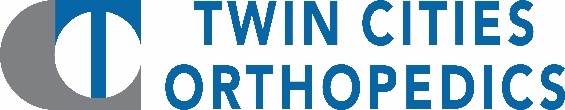      Jozef Murar, M.D.TCO Edina – Crosstown 4010 W 65th St, Edina, MN 55435Tel: 952-456-7000 Fax: 952-832-0477www.tcomn.comPost-Operative Rehabilitation Prescription Guidelines forMPFL Reconstruction RehabilitationPatient Name:  ___________________________	Date:__________________Treatment Frequency: _____ times per week                                     Site      R         LDuration of Therapy Prescription: _____ weeksPlease send progress notes.Physician’s Signature: _______________________________________(I have medically prescribed the above treatments)Jozef Murar, M.D.Sports Medicine & Orthopedic SurgeryGeneral Information: The following is a protocol for postoperative patients following “Medial Patellofemoral Ligament Reconstruction.” The primary goal of this protocol is to protect the repair while steadily progressing towards and ultimately achieving pre-injury level of activity. Please note this protocol is a guideline. This program is aggressive with range of motion and activation of the quadriceps muscle due to the likelihood of stiffness and quadriceps weakness with this procedure. Modalities: PRNPHASE 1: Immediate Post-operative Phase (Approximate timeframe: Surgery to 2 weeks) GOALS • Pain and effusion control • No extensor lagAmbulation and brace use: POD 1 – 7: brace locked in extension POD 7 – 14: brace locked from 0 – 20 degrees Crutch D/C Criteria: WBAT with crutches (discontinue when gait is normal)Wound Care: POD 1: debulk dressing, TED hose in placePOD 2: change dressing, keep wound covered, continue TED hosePOD 7 – 10: sutures out (at appointment) discontinue TED hose when effusion is resolvedEXERCISE SUGGESTIONS: AROM and AAROM 0 – 20 degreesPatellar Mobilization Calf pumpingPassive extension with heel on bolster or prone hangsElectrical stimulation in full extension with quad sets and straight leg raiseQuad sets, co-contractions for quads and hamstringsStraight leg raise x 4 on mat, in brace (parallel bars if poor quad control)Double heel raisesGentle hamstring stretchingIce pack with knee in full extension after exercisePHASE II: Early Rehabilitation Phase (Approximate timeframe: 2 – 4 weeks post op) GOALS • Normal gait • AROM 0 – 60 degreesAmbulation and brace use: Weeks 2 – 3: brace locked from 0 – 45 degreesWeeks 3 – 4: brace locked from, 0 – 60 degreesCrutch D/C Criteria: WBAT without crutchesEXERCISE SUGGESTIONS:Continue appropriate previous exercisesScar massage when incisions are healedAAROM and AROM 0 – 60 degreesStraight leg raise x 4 on mat, without brace (no resistance)Single leg heel raisesStretches for hamstring, hip flexors, and iliotibial band
PHASE III: (Approximate timeframe: 4 – 6 weeks post op) GOALS • ROM: 0 – 90 degrees • No effusionAmbulation and brace use: Weeks 4 – 5: brace locked from 0 – 75 degreesWeeks 5 – 6: brace locked from, 0 – 90 degreesEXERCISE SUGGESTIONS:Continue appropriate previous exercisesAROM and AAROM 0 – 90 degreesStanding straight leg raise x 4 with light weight at ankleWeight shifts and mini squatsShort arc quads with light weight as toleratedTotal gym – mini squats (level 3 – 5) NO FLEXION > 45 degreesPassive flexion to 90 degrees (assist with opposite leg)Leg press 0 – 45 degrees with light resistanceHamstring curls 0 – 45 degrees, carpet drags or rolling stool (closed chain)Proprioception ex – double leg BAPSStationary bike for range of motionPool therapyPHASE IV: (Approximate timeframe: 6 – 9 weeks post op ) 
GOALS • Full AROMAmbulation and brace use: Weeks 6 – 7: brace locked from 0 – 105 degreesWeeks 7 – 8: brace locked from, 0 – 120 degreesEXERCISE SUGGESTIONS:Continue appropriate previous exercisesPROM, AAROM, and AROM through full rangeWall squats NO FLEXION > 45 degreesStanding straight leg raise x 4 with Theraband bilaterallyForward lateral and retro step downs (NO FLEXION > 45 degrees, small steps)Proprioceptive ex, single leg BAPS, ball toss, and body bladeHamstring curls through full range of motion, carpet drag or rolling stool (closed chain)Stationary bike, progressive resistance and timeElliptical trainerTreadmill – forwards and backwards walkingPHASE V: (Approximate timeframe: 9 – 12 weeks post op) GOALS • Walk 2 miles at 15 min/mile paceAmbulation and brace use: Discontinue use of the braceEXERCISE SUGGESTIONS:Continue appropriate previous exercisesProgressive resistancePROM, AAROM, and AROM to regain full motionHamstring curl weight machineKnee extension weight machineHip weight machine x 4 bilaterallyForward, lateral and retro step downs (medium to large step)Treadmill – walking progression programPHASE VI: (Approximate timeframe: 12 + weeks post op) EXERCISE SUGGESTIONS:May begin treadmill jogging intervalsProgress to light agility and functional training exercises as toleratedReturn-to-Sport Criteria: Full knee range of motionNo painGood quad contractionStrength at 90% of the opposite sideHop test 90% of opposite side